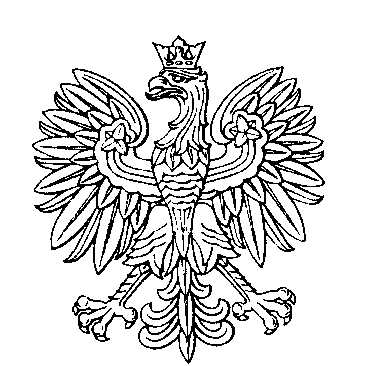 OBWODOWA KOMISJA WYBORCZA NR 1w gminie Nowe MiastoOBWODOWA KOMISJA WYBORCZA NR 2w gminie Nowe MiastoOBWODOWA KOMISJA WYBORCZA NR 3w gminie Nowe MiastoOBWODOWA KOMISJA WYBORCZA NR 4w gminie Nowe MiastoOBWODOWA KOMISJA WYBORCZA NR 5w gminie Nowe MiastoSKŁAD KOMISJI:Przewodniczący	Piotr KołpaczewskiZastępca Przewodniczącego	Edyta NowakowskaCZŁONKOWIE:SKŁAD KOMISJI:Przewodniczący	Izabela Agnieszka Rulkowska-KowalskaZastępca Przewodniczącego	Marcin MaciasCZŁONKOWIE:SKŁAD KOMISJI:Przewodniczący	Krzysztof KowalskiZastępca Przewodniczącego	Maciej Jerzy PowałowskiCZŁONKOWIE:SKŁAD KOMISJI:Przewodniczący	Marianna CzarneckaZastępca Przewodniczącego	Elżbieta SzymańskaCZŁONKOWIE:SKŁAD KOMISJI:Przewodniczący	Agnieszka KlimczewskaZastępca Przewodniczącego	Bożena PawlakCZŁONKOWIE: